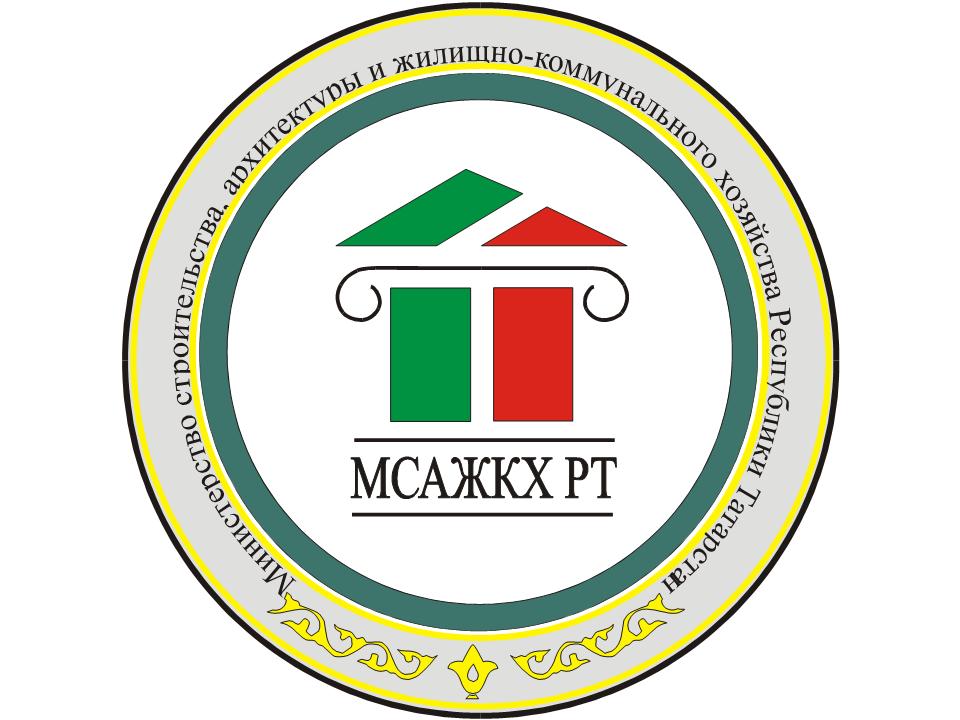 МОНИТОРИНГ СМИ04.03.2013СТРОИТЕЛЬСТВОРеспубликанские печатные СМИ от 04.03.2013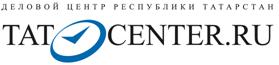 На строительстве нового стадиона "Казань Арена" занято около 1 тыс. рабочихСтроительную площадку нового футбольного стадиона "Казань Арена" на 45 тыс. зрителей посетил президент РТ Рустам Минниханов.На строительстве нового футбольного стадиона трудятся порядка 1 тыс. рабочих, в том числе более 400 человек из всех муниципальных районов РТ. Рустам Минниханов осмотрел внутренние помещения стадиона, в том числе конференц-зал, комнаты для переодевания спортсменов, зону разминки, зону фуд-корта и др., сообщает пресс-служба президента РТ.Рустаму Минниханову рассказали о ходе внутренних инженерных и отделочных работ, о фасадных работах, а также о деятельности по благоустройству прилегающей территории. Затем Президент Татарстана посетил участки строительства, где заняты рабочие из муниципальных районов.Подробнее на http://info.tatcenter.ru/news/122706/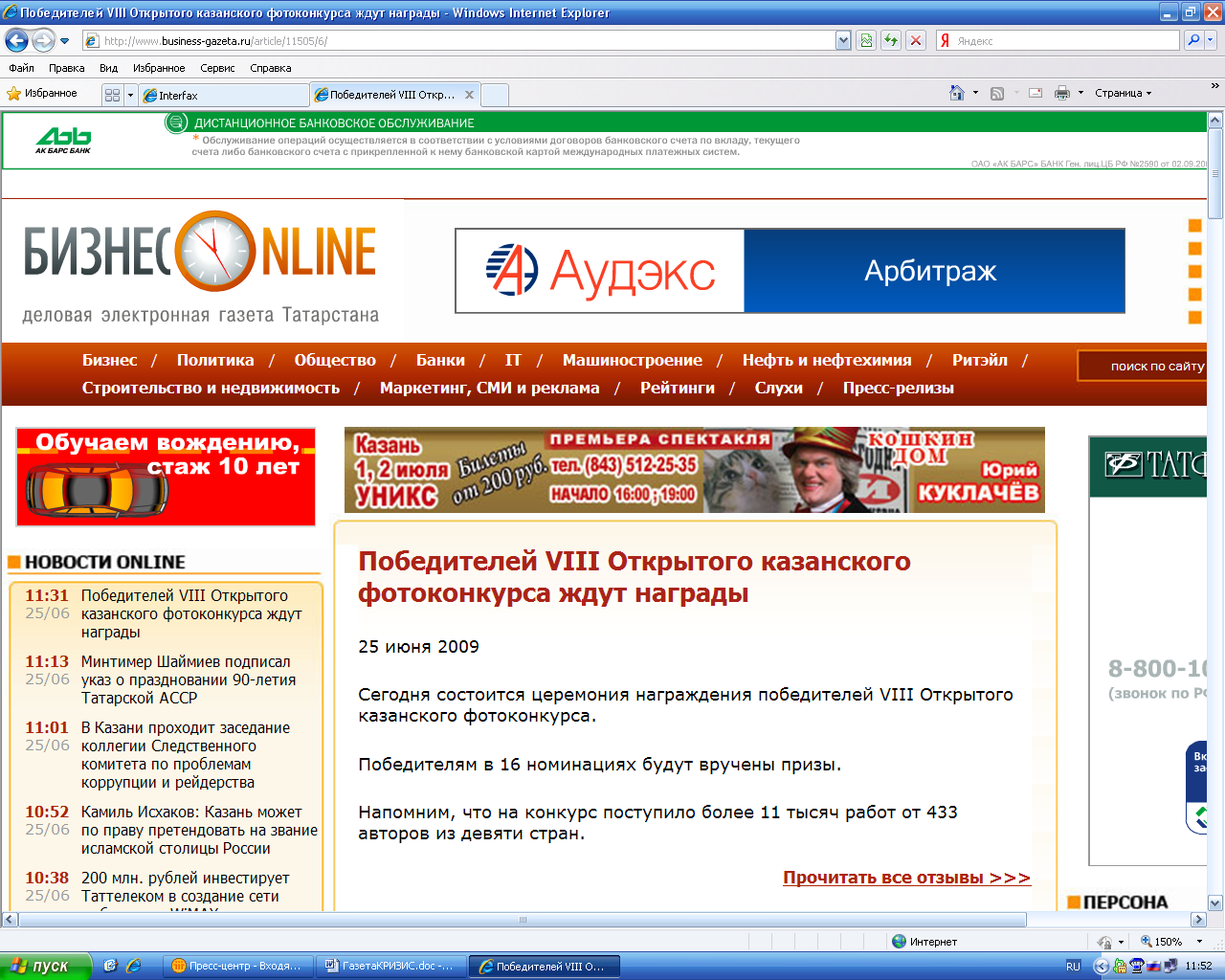 ООО «Пивной берег» снова выбирает землю: исполком Казани утвердил участок на ул. Серова под строительство ресторана эконом-классаИсполком Казани принял предложение ООО «Пивной берег» о строительстве ресторана эконом-класса на земельном участке площадью 200 кв. м по ул. Серова. Соответствующее постановление опубликовано в сборнике документов и муниципальных актов исполкома.Напомним, что ранее ООО «Пивной берег» уже было согласовано размещение 8 аналогичных точек общепита площадью по 200 кв. м - по ул. Ноксинский Спуск, по ул. Мусина, по ул. Вахитова, по Мамадышскому тракту, по ул. Гаврилова, по ул. Кирпичная, по ул. 25-го Октября, по ул. Красная Позиция. В августе 2011 года компания заявила о планах создания целой сети из 30 пивных заведений «Эфес-Распопофф паб» в Татарстане – совместно с группой компаний Efes. Сеть, в развитие которой планировалось вложить 150 млн. рублей, должна была начать работу до 2013 года.Подробнее на http://www.business-gazeta.ru/article/76041/Строительная компания «ЭКСПО-регион Закамье», принадлежащая депутату челнинского горсовета Юрию Шеину, намерена купить у ОАО «КамАЗ» одноименный футбольный клуб. Автозавод решил прекратить финансирование ФК «КамАЗ» в объеме до 150 млн руб. в год. Сделка оценивается всего в 10 тыс. руб. Однако, по расчетам господина Шеина, только на организацию участия команды в чемпионате России в этом году ему предстоит потратить более 9 млн руб. Средства он намерен привлечь с помощью местных меценатов. Господин Шеин не исключает, что в дальнейшем он уступит клуб стратегическому инвестору.Автогигант КамАЗ готовит сделку по продаже своего одноименного футбольного клуба. Предполагается, что 90% ФК «КамАЗ» отойдет челнинской строительной компании ООО «ЭКСПО-регион Закамье» (застройщик ЖК «Междуречье»), 10% станут собственностью ее владельца, депутата горсовета Набережных Челнов Юрия Шеина. Как сказал „Ъ“ господин Шеин, сумма сделки равна уставному капиталу ООО ФК «КамАЗ» — 10 тыс. руб. По его словам, она совершается с целью сохранить игроков клуба и дать им возможность продолжить выступления в чемпионате России. Для участия в этом турнире новому владельцу предстоит вложить в ФК не менее 9,5 млн руб.Подробнее: http://www.kommersant.ru/doc/2138414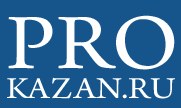 В Казани остеклили самый высокий городской небоскребЗдание должны сдать уже в этом годуВ Казани остеклили самый долгостроящийся комплекс "Лазурные небеса". Фотографии появились на одном из сайтов. Как пишут пользователи, сейчас утепляют одну из сторон здания.- Сейчас утепляют и облицовывают сторону по Патриске. А подсветка не работает! - прокомментировал Timur_iz_kzn. Напомним, застройщик проекта начал строить дом еще в 2008 году и собирался сдать объект в эксплуатацию в 2011 году.  Но сейчас застройщик перенес срок сдачи на 2013 год.Подробнее на http://news.prokazan.ru/news/view/70907Объезд спортивных комплексов состоялся в воскресеньеПрезидент Татарстана Рустам Минниханов и премьер-министр Татарстана Ильдар Халиков встретились на территории строящегося стадиона "Казань Арена". Премьер-министр рассказал президенту о том, как идут работы на объекте. По словам Халикова, более одной тысячи строителей работают над возведением нового стадиона. В том числе - четыреста рабочих из районов.Также на стадионе вместе с президентом побывали председатель Госсовета РТ Фарид Мухаметшин и министр строительства, архитектуры и ЖКХ РТ Ирек Файзуллин. В их сопровождении Рустам Минниханов осмотрел помещения стадиона: конференц-зал, раздевалки, разминочную зону и другие.Рустам Минниханов сказал, что видит большие изменения на стадионе по сравнению с прошлым визитом. Президент отметил помощь строителей из районов Татарстана: "Поддержка районов сейчас очень важна для успешного завершения строительства".Следующим объектом объезда Рустама Минниханова стал Дворец водных видов спорта, который как и стадион "Казань Арена" находится на улице Чистопольская. Президент побывал в зрительном зале, осмотрел бассейны и другие помещения.Далее Рустам Минниханов отправился в "Международный информационный центр" в Деревне Универсиады. Стоит отметить, что на территории "Международного информационного центра" разместится командный центр, службы прибытия и аккредитации, зоны питания, офисы FISU, спортивный и информационный центры, рабочие места журналистов. Рустам Минниханов посетил зал встреч глав делегаций, концертный зал и несколько аудиторий на 2 и 3 этажах здания.После посещения спортивных объектов президент Татарстана осмотрел строительную площадку многофукционального комплекса Clover House, который располагается в исторической части Казани по адресу Щербаковский переулок, 7.Подробнее на http://news.prokazan.ru/news/view/70895Аналогичный материал на http://kzn.tv/kzntube/strojjka-stadiona-na-finishnuju-prjamuju/Российские печатные СМИ от 04.03.2013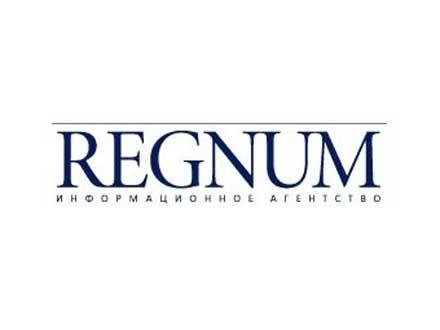 Районы Бурятии станут более привлекательными для туристовВ Бурятии ведётся строительство первоочередных объектов инженерной инфраструктуры туристско-рекреационного кластера "Подлеморье" и автотуристских кластеров "Тункинская долина", "Байкальский", "Кяхта", включённых в федеральную целевую программу "Развитие внутреннего и въездного туризма в РФ". На их территории планируют развивать наиболее популярные виды туризма: пляжный, культурно-познавательный, оздоровительный, автомобильный, круизный, горнолыжный. Как сообщили корреспонденту ИА REGNUM в пресс-службе правительства республики, таким образом, более привлекательными для туристов станут районы региона.В 2012 году началось строительство объектов водоснабжения в Иволгинском районе, автодороги в Тункинском районе, линии электропередач ВЛ 35 кВ "Оймур-Сухая" с подстанцией в селе Сухая. На эти цели из федерального бюджета было выделено 325 млн рублей, из республиканского - 76,7 млн.В настоящее время в кластере "Подлеморье" Кабанского района работы по строительству ВЛ 35 кВ завершены, в этом году начнется реконструкция подъездной автомобильной дороги от дороги Шергино - Оймур - Заречье к посёлку Новый Энхалук. Также планируется строительство мусороперегрузочной станции с элементами раздельного сбора мусора.В Иволгинском районе первый этап реконструкции водовода "Тапхар" завершился и начинается второй этап строительства водовода "Тапхар - автотуристский кластер "Байкальский". В комплексе "Тункинская долина" продолжится строительство автодороги и планируют начать строительство водозаборных сооружений и сетей водоснабжения. В кластере Кяхтинского района планируют строить котельную и тепловые сети, стоимость работ составит 68,3 млн рублей. 

Подробности: http://www.regnum.ru/news/1631976.html#ixzz2MZ79e9b1 
В Санкт-Петербурге на стройплощадке "Зенит-арены" погиб рабочий из ТатарстанаВ Санкт-Петербурге проводится доследственная проверка по факту обнаружения тела 31-летнего жителя Республики Татарстан. Об этом сегодня, 4 марта, корреспонденту ИА REGNUM сообщили в пресс-службе Следственного комитета по Санкт-Петербургу.Как рассказали в пресс-службе, утром 2 марта 2013 года на строительной площадке строящегося стадиона "Зенит" было обнаружено тело рабочего. По предварительным данным, при выполнении работ по подъему арматуры, произошел обрыв закрепляющего троса, в результате чего арматура упала на погибшего, вследствии чего последний скончался.Проводится комплекс проверочных мероприятий, направленных на установление всех обстоятельств происшествия. По результатам доследственной проверки будет принято процессуальное решение.Как ранее сообщало ИА REGNUM, в рамках Чемпионата мира по футболу 2018 года Петербург получил право принять матчи группового турнира и полуфинал мирового первенства.Строительства стадиона на Крестовском острове, известного как "Зенит-Арена", ведется уже 6 лет. Его стоимость выросла с 6,7 млрд рублей до 45 млрд рублей, при этом менялся генподрядчик. Контрольно-счетная палата Санкт-Петербурга провела проверку строительства стадиона, в ходе которой были выявлены многочисленные нарушения.
Подробности: http://www.regnum.ru/news/1631872.html#ixzz2MZ7WOozA 
В Сочи обрушился строящийся тоннельВ Сочи 3 марта в микрорайоне Мамайка произошел обвал земли в строящемся тоннеле на дороге-дублере Курортного проспекта, строящегося к Олимпийским играм-2014.Как сообщили ИА REGNUM в ФКУ ДСД "Черноморье", обвал произошел в результате нарушения устойчивости поверхностных грунтов и разрушения подпорной стены. По информации дорожников, к ЧП привели нерешенные проблемы хронического обильного обводнения склона и непроведенные противооползневые работы.В результате бездействия ответственных лиц, оползневой процесс раскинулся на два участка, захватив южный портал тоннеля №8а, где велись работы. В итоге произошел вывал сводной части строящегося тоннеля в объеме около 200 кубометров. Кроме того, был деформирован трехэтажный жилой дом, который строился на дневной поверхности тоннеля.Жертв и пострадавших в результате ЧП нет. Оборудование, машины и механизмы из опасной зоны выведены.К глубинной подвижке слоя переувлажненных масс привело несколько причин. Поверхностный слой грунта, состоящий из аргиллитов очень низкой прочности, продолжающий обильно увлажняться из-за отсутствия эффективного водоотведения, а также наличие строения, расположенного на находящемся в субаренде участке ПЖСК "Альфа", строительство которого не было согласовано с ФКУ ДСД "Черноморье" в установленном порядке, вызвали критическое повышение давления под поверхностью территории участка №18 ПЖСК "Альфа", - говорится в сообщении ФКУ ДСД "Черноморье".В настоящее время осуществляется ряд первоочередных мероприятий: все работы в тоннеле приостановлены, доступ в зону осадки ограничен, опасная зона дневной поверхности участка ограждена, ведется мониторинг состояния устроенных конструкций временной крепи в районе вывала и изменения состояния существующих строений на дневной поверхности в зоне вывала. Далее будет произведено закрепление грунта вывала в тоннеле №8а методом торкретирования.

Подробности: http://www.regnum.ru/news/1631740.html#ixzz2MZ7pPdd6 
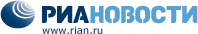 Строительство торгового центра "Алмаз" началось в ЧелябинскеМОСКВА — РИА Новости. Строительство торгово-развлекательного центра "Алмаз" площадью более 220 тысяч квадратных метров и объемом инвестиций около 7 миллиардов рублей началось в Челябинске, говорится в сообщении компании "Магазин магазинов", которая занимается сдачей в аренду площадей комплекса.В нем уточняется, что ТРЦ будет расположен в 5 километрах от центра города в Ленинском районе на Копейском шоссе. "Общая площадь ТРЦ составит 222 тысячи квадратных метров, арендопригодная — 92 тысячи квадратных метров", — рассказывается в пресс-релизе.Как уточнил РИА Новости представитель пресс-службы "Магазин магазинов", объем инвестиций в проект составит около 7 миллиардов рублей. Открытие ТРЦ запланировано на второе полугодие 2015 года.В сообщении отмечается, что комплекс будет иметь три этажа, два из которых являются торговыми. Торговая галерея ТРЦ включает 160 магазинов. В нем также откроются детский развлекательный центр "Мегалэнд", кинотеатр "Мегаполис", рестораны и фудкорт, а также круглогодичный каток.Девелопером проекта является компания "Родник", архитектором — компания "Другие перспективы", генеральным подрядчиком — турецкая компания Yenigun.Подробнее на http://ria.ru/economy/20130304/925677369.html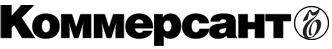 Гендиректора уфимского ЗАО «Стройнефтегаз» разыскивают для вручения повестки к следователюСледственный комитет России в Башкирии возбудил уголовное дело по ч.2 ст. 145.1 УК РФ (невыплата заработной платы) в отношении генерального директора ЗАО «Стройнефтегаз» Юрия Самойлова. Он подозревается в систематической недоплате заработной платы 58 сотрудникам компании, в основу дела легли материалы прокуратуры, сообщила „Ъ“ старший помощник руководителя СУ СКР в регионе Светлана Абрамова. По версии следствия, в течение 2012 года господин Самойлов, имея на счетах предприятия достаточную сумму для начисления зарплаты, более 70 млн руб., направлял деньги в первоочередном порядке на расчеты с контрагентами и погашение займов. Сумму просроченных выплат по зарплатам следствие оценивает в 500 тыс. руб., или двухмесячный зарплатный фонд предприятия.Юрий Самойлов, зарегистрированный в Калужской области, пока следствием допрошен не был. По словам Светланы Абрамовой, «он скрывается от следствия, его не смогли найти по месту регистрации в Уфе». «Не удалось его опросить и прокуратуре. Есть информация о том, что это не первый случай, когда он бросает предприятие с долгами», отметила представитель СКР.ЗАО «Стройнефтегаз» учреждено в августе 2010 года, предприятие специализируется на строительстве зданий и сооружений. Уставный капитал равен 1,63 млн руб. Юрий Самойлов владеет 70% капитала, Владимир Гордеев 30%.Подробности на http://www.kommersant.ru/news/2139810?isSearch=True ГеографияПодробн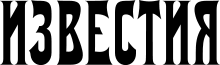 «Олимпстрой» не защитил саночников от оползнейГоскорпорация проиграла судебный процесс о нарушениях на олимпийской стройке, по которой уже заведено уголовное делоАрбитражный суд Краснодарского края признал «Олимпстрой» виновным в нарушениях при стройке санно-бобслейной трассы в Сочи. Из решения суда, с которым ознакомились «Известия», следует, что на объекте не проводились обязательные мероприятия по предупреждению чрезвычайных ситуаций, в том числе оползней. Летом по хищениям на 2,5 млрд рублей при возведении этой трассы было возбуждено уголовное дело.Конфликт начался в прошлом году с проверки Северо-Кавказского управления Ростехнадзора. Эксперты обнаружили, что на одном из крупнейших олимпийских объектов — санно-бобслейной трассе в Красной Поляне — «Олимпстрой» не проводит противооползневые мероприятия. При этом проект трассы, который был утвержден госэкспертизой, предусматривает обязательное проведение геотехнического мониторинга. Он включает в себя наблюдение за поведением конструкций возводимого объекта, а также за его основанием, в том числе грунтовым массивом. Цель мониторинга — предупреждение различного рода чрезвычайных ситуаций.По итогам проверки был составлен протокол об административном правонарушении — «Олимпстрой» привлекли по статье КоАП «Нарушение обязательных требований в области строительства». Организациям за это грозит штраф в размере от 100 тыс. до 300 тыс. рублей — Ростехнадзор оштрафовал по нижней границе диапазона: 100 тыс. рублей. В суде госкорпорация пыталась оспорить штраф и заявила, что обязанность проводить геотехнический мониторинг возложена на небезызвестного подрядчика — Научно-производственное объединение «Мостовик».

Подробности на http://izvestia.ru/news/545966Олимпийскую деревню выставляют на продажуКомпания Олега Дерипаски начнет реализацию жилья Сочи в течение 3–6 месяцев. Эксперты оценили квадратный метр в 70 тыс. рублейВ течение 3–6 месяцев в Олимпийской деревне начнется продажа квартир, рассказал «Известиям» Михаил Грачевский, директор ООО «Рогсибал». Компания является частью строительного сектора группы компаний «Базовый элемент», принадлежащей Олегу Дерипаске.Строительство объектов Олимпийской деревни, а также комплекса зданий для размещения Олимпийской семьи и Международного паралимпийского комитета реализуется за счет средств «Базэла» и заемного финансирования, привлеченного во Внешэкономбанке. Общий объем капитальных инвестиций в проект — 23 млрд рублей. Комплекс зданий развернется на площади более 334 тыс. кв. м. После 2014 года объекты станут всесезонным курортом «Сочное». Открытый недавно Имеретинский порт вблизи Олимпийской деревни будет превращен в марину — стоянку для яхт на 600 мест.— Мы сейчас ждем решения от ВЭБа, но в течение 3–6 месяцев начнут продаваться апартаменты, — отметил исполнительный директор ООО «Рогсибал» Михаил Грачевский. При этом он уточнил, что точная стоимость квартир пока не определена. Представитель «Базэла» озвучил примерную стоимость строительства объектов — по его словам, это порядка 50–70 тыс. рублей за 1 кв. м. Ввод объектов запланирован на лето 2013 года.В ВЭБе «Известиям» заявили, что вопрос о реализации не принадлежащих ему квартир нужно задавать продавцу. Апартаменты будут располагаться в коттеджах, которые делятся на несколько зон. Самая люксовая — «Сочное deluxe»  — пять корпусов рядом с пляжем, променадом на набережной, центральной площадью Олимпийской деревни и будущей трассой «Формулы-1». Также есть 23 корпуса на береговой линии, 11 семиэтажных корпусов вдоль яхтенной марины и променада с ресторанами и магазинами и корпуса на месте Паралимпийской деревни вблизи парка. Кроме того, в комплексе будет две гостиницы — 4 и 5 звезд. На продажу будет выставлено 170 тыс. кв. м — 3069 квартир. Как отметил Грачевский, пока непонятно, кто будет основными покупателями апартаментов. Подробности на http://izvestia.ru/news/529207АРХИТЕКТУРАРеспубликанские печатные СМИ от 04.03.2013Бизнес перечислил фонду «Возрождение» в 2012 году почти 525 млн. рублей, а Алишер Усманов добавил еще 250 миллионов. В прошлом году на расчетные счета республиканского фонда возрождения памятников истории и культуры РТ юридические лица перечислили почти 525 млн. рублей. Из них целевых средств на проведение работ на объектах от инвесторов  составили без малого 427 млн. рублей. Об этом сегодня в Казанском кремле на заседании попечительского совета фонда под председательством Минтимера Шаймиева сообщила помощник президента РТ по социальным вопросам, исполнительный директор фонда Татьяна Ларионова.В рамках проекта в 2012 году ремонтно-строительные и реставрационные работы проводились на 19 объектах на острове Свияжск и на 36 объектах в древнем Болгаре, пояснила она. На острове Свияжск после проведенных реставрационных работ сданы два объекта, в Болгаре – 6 объектов.Ларионова также отметила, что от физических лиц поступило 253,8 млн. рублей. Львиную долю этой суммы – 250 млн. рублей – в строительство Белой мечети вложил известный предприниматель, миллиардер Алишер Усманов. Средства фонда от благотворителей, направленные на ремонтно-реставрационные работы острова-града «Свияжск» и древнего Болгара, превысили 791 млн. рублей, продолжила Ларионова. При этом смета затрат на содержание исполнительной дирекции фонда составила 8,2 млн. рублей.«То, что намечено, выполнено, - заявил Шаймиев. – Это не говоря о том, что сделано за три года. Судя по тому, какую работу мы ведем с ЮНЕСКО и на какие сложные их вопросы мы, порой, отвечаем, можно сказать, что, по-моему, мы ученики успевающие».Члены попечительского совета утвердили годовой бухгалтерский баланс за прошлый год и смету расходов на исполнительную дирекцию в объемах 2012 года.Подробнее на http://www.business-gazeta.ru/article/76085/В Казани подведены итоги творческого конкурса на разработку эскиза центральной архитектурной композиции Привокзальной площади В компании «АК БАРС Девелопмент» состоялось награждение победителей творческого конкурса на разработку эскиза-идеи центральной архитектурной композиции Привокзальной площади Казани. По итогам рассмотрения конкурсных проектов второго тура жюри приняло решение не присуждать первого места. Второе место присудили авторскому коллективу из Казани в лице Ольги Пожарской и Ирины Поповой за работу «Зилантово яйцо». Обладателем третьего места стал Артур Давыдов (Мамадыш) за работу «Зилант».Напомним, 8 ноября 2012 года компания «АК БАРС Девелопмент» при организационной поддержке управления архитектуры и градостроительства исполнительного комитета Казани объявила конкурс на разработку эскиза-идеи центральной архитектурной композиции Привокзальной площади Казани. Из 24 зарегистрировавшихся людей 15 представили свои работы в соответствии с условиями конкурса. Подробнее на http://www.business-gazeta.ru/article/76043/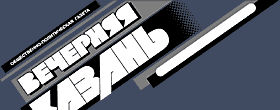 В Татарстане объявлен конкурс "Архитектурный ОСКАР"Первый «Архитектурный ОСКАР» успешно прошел в 2010 году в Казани при поддержке Национального агентства малоэтажного и коттеджного строительства, Министерства строительства, архитектуры и ЖКХ РТ и Корпорации ТехноНИКОЛЬ, сообщает пресс-служба министерства.

В 2013 году награды по итогам  II Республиканского конкурса «Архитектурный ОСКАР» присуждаются за оригинальные творческие и инновационные проектные решения, характеризующиеся высокими социальными, инженерно-техническими, эстетическими и экономическими характеристиками. Главным критерием отбора конкурсных работ является способствование проектных решений дальнейшему развитию современной архитектуры, проектирования и строительства в Республике Татарстан.

На соискание «Архитектурного ОСКАРА» принимаются: проекты жилых, производственных и складских зданий; проекты застройки территории; проекты реконструируемых производственных, жилых, складских зданий и сооружений, а также общественные объекты любого назначения на территории Республики Татарстан, выпущенные в период – с марта 2010 года по март 2013 года.Подробнее на http://www.evening-kazan.ru/news/v-tatarstane-obyavlen-konkurs-arhitekturnyy-oskar.htmlОбзор телесюжетов в новостных телепрограммахреспубликанских СМИ от 04.03.2013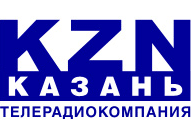 Суперпарк для татарстанцев. Агропромышленный парк республики готов открыть свои двери в эту субботу, однако пока только в формате весенних ярмарок. Масштабный проект, как по площади, так и по размерам вложений, пилотный для России и Татарстана. Таких парков в других регионах страны пока нет. Агропромышленный комплекс обошелся республиканскому и федеральному бюджетам почти в два миллиарда рублей. Главный энергетик Агропарка Вадим Семенов каждый квадратный метр за время строительство изучил досконально. Многое говорит приходилось менять и переделывать прямо в ходе строительства. Ведь такого комплекса в России пока ещё нет. Татарстан, уже традиционно - первооткрыватель. 

Для сельхозпроизводителей в Агропарке - все условия. Для каждого, к примеру, камеры хранения.

Торговые ряды самые современные. Кстати, аренда намного дешевле чем на рынке. Одна торговая точка предпринимателю в месяц обойдется примерно в 18 тысяч рублей. 
Сам агропромышленный комплекс уже привлёк интерес предпринимателей. Анвар Мавлютов, что бы лично увидеть Татарстанское чудо приехал из Альметьевска. Чтобы было что рассказать и показать коллегам новый агрокомплекс он решил сфотографировать. 
Как раз для таких как Анвар, приезжих из других регионов республики в эти дни обустраивают и 4 этажную гостиницу на 38 мест. Она будет рядом с этим суперпарком. 
По словам руководителей Аргопарка здесь будет и свое кафе, и пекарня. Одним словам все для того, что бы создать удобные условия покупателям. Уже в эти выходные здесь пройдут первые ярмарки. А добраться сюда можно будет на бесплатных автобусах. Они будут курсировать с 7 утра до двух часов дня с интервалом в 20 минут. Перевозка жителей будет осуществляться в обоих направлениях.Останутся без воды жители Вахитовского района столицы.Воду отключат завтра в 9 утра на улицах Астрономическая, Профсоюзная и Университетская. Терпеть неудобства казанцам придется до 6-ти вечера 3-го марта. Связано это с подключением к существующему водопровОду гостиницы «Казань», которая сейчас находится на реконструкции. 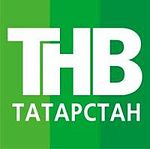 58 памятников истории в Болгаре и Свияжске планируется отреставрировать в этом году республиканским фондом «Возрождение». Особое внимание они уделят ускорению темпов строительства и повышению интереса к объектам со стороны туристов. Сегодня в Казанском Кремле попечительский совет подвел итоги работ в минувшем году. 55 памятников обновили в прошлом году в Болгаре и Свияжске. В своей работе фонд учел опыт европейских стран и вел реставрацию, во многом опираясь на него. Государственный советник РТ Минтимер Шаймиев отмечает: «Это позволяет нам стать более квалифицированными. Судя по тому, как мы ведем работы с соответствующими институтами ЮНЕСКО, мы – ученики успевающие». В Болгаре восстановлен Ханский дворец, открыта Белая мечеть, причем впервые в истории России вокруг дворца установлены защитные сооружения. В этом году их установят еще около двух объектов. «Восстановления нужно проводить бережно, - еще раз уточнили сегодня, - многие памятники в разрушенном состоянии». По словам директора института истории К(П)ФУ, секретарь экспертного совета фонда «Возрождение» Рамиля Хайрутдинова, сегодня многие объекты имеют лишь фундаменты и  каменные осыпи. В Свияжске сегодня открыт вход в церковь Константина и Елены – 22 раза в ней уже справили крестины. Главной проблемой сегодня являются темпы сдачи работ – многие сроки сдачи объектов уже совсем близки. А между тем успеть надо – эксперты ЮНЕСКО пристально наблюдают за ходом работ.  Аналогичный сюжет в программе «Вести Татарстана» (ГТРК «Татарстан»), 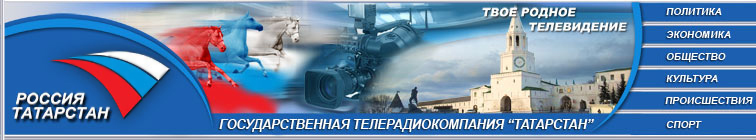 Добрались до самой высокой точкиУ будущего штаба Универсиады – нового комплекса гостиницы «Корстон» заложили последний куб бетона. Окончание работы отметили торжественно – выпив по бокалу шампанского разбили их на четырнадцатом этаже отеля. Именно с этой отметки начнутся гостиничные номера, нижние тринадцать – заполнятся конференц-залами, бизнес и конгресс – центрами. На самом верхнем, двадцать пятом – расположиться панорамный ресторан. Но пока там еще даже не добрались до отделки, конструкция обрастет декором к концу месяца. Сдать объект обещают 1 июня, потому что уже четвертого там ждут гостей Универсиады, в частности руководство ФИСУ и спецслужбы со всего мира, всего больше трехсот человек. Так что темпы снижать, не намерены.Анатолий Кузнецов, президент Группы компаний  «Корстон»- Мы идем параллельно, вот тут одновременно у нас и проводка, и электрика, и все сразу, скоро и к отделке приступим, фасады сейчас находятся на 19 этаже. Обзор сюжетов в новостных радиопрограммах республиканских СМИ от 04.03.2013.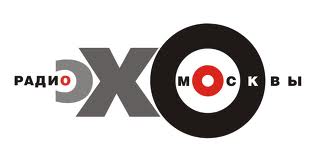 Программа "Тренд-клуб"Томаш Ярема, директор завода «Wienerberger – Куркачи»: «При условиях соблюдения всех технических регламентов по работе с нашими материалами, можно получить теплый, прочный, эстетически привлекательный дом. При этом он практически не будет терять в цене, вследствие естественного износа, как это бывает с другими материалами. Плюс к этому, мы готовы каждого клиента, обеспечить полной информацией по предстоящим ему работам: от вопроса какой раствор и марку кирпича ему использовать и вплоть до того, как повесить картину в своем доме». 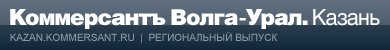 Клубу строят защитуЧелнинский застройщик покупает оставшийся без финансирования ФК «КамАЗ»